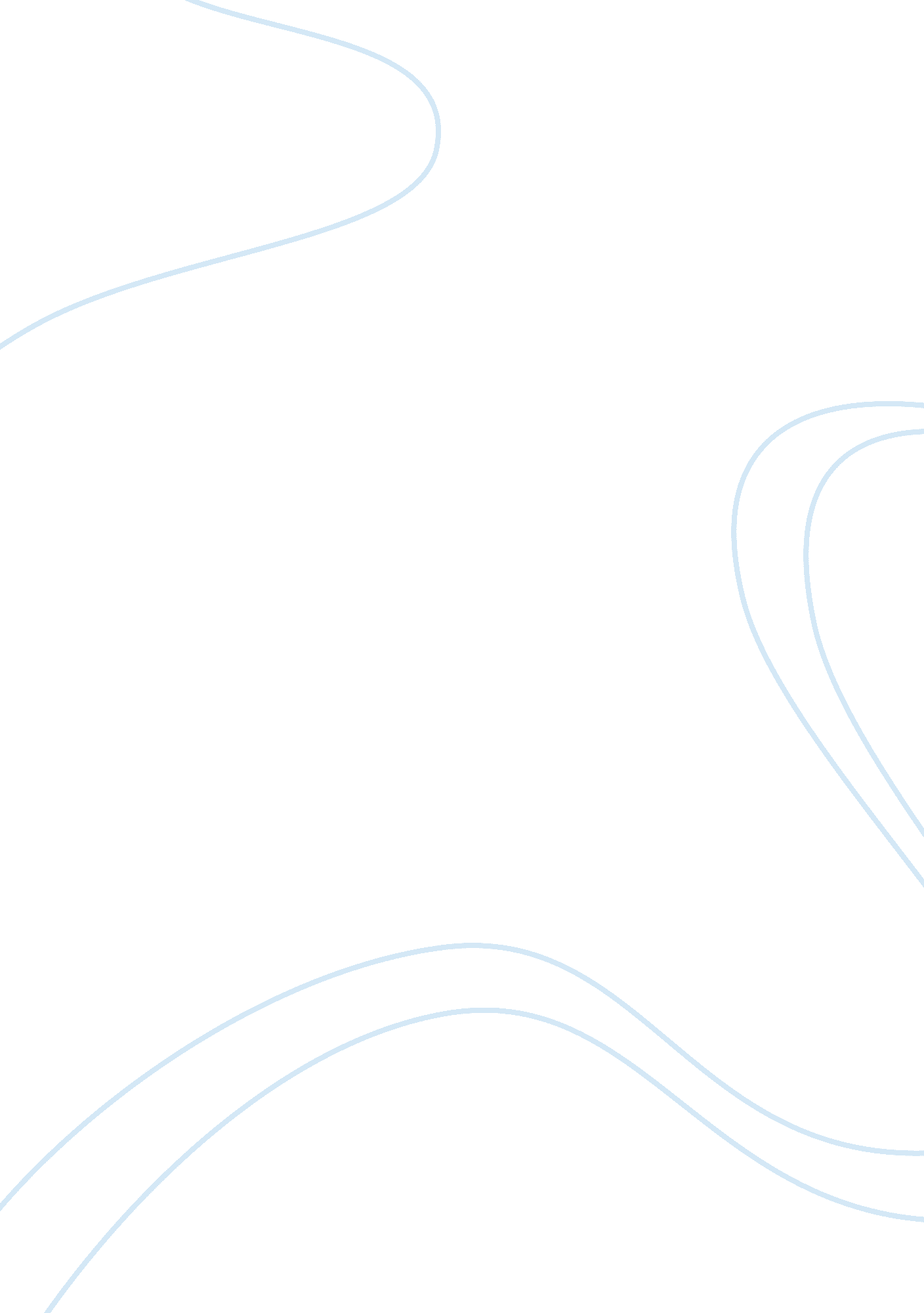 Essay on bonus response paper: "diaspora, migration, and transnationalism"Education, Discipline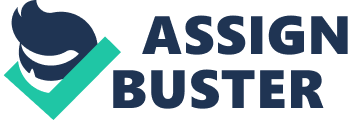 Over the past century, the world has become more integrated. Forces of globalization have allowed the interaction of societies in political and socio-economic strata. Through forces of internationalization, there is a growing sense of oneness and globalism among various societies. Different societies trace their histories and their past in the history line of others. The technological and communication advancements that have been witnessed in recent decades have allowed the growth of various academic disciplines in both the social and natural sciences. In the growth of these disciplines, it has become evident that the world is a society of nations. This means that the world has different diverse society, but the fact remains that the interests of societies across the globe remains the same. This means that transnationalism has grown due to the fact that societies have discovered that they have common interests. It has become paramount for society and nations to cooperate in areas of mutual interests if they are going to successfully survive within the international system. Increase cooperation between states accounts for the migration of population from different societies. However, the dominant paradigm is that there is has been a constant migration of third world populations to core states in the west which are more developed and industrialized. The cooperation of states as a result of cooperation has put into question the traditional notion of sovereignty. Due to the increased migration of population across nations and the conducting of transnational transaction, current dynamics question the fate of territorial integrity. National identities in the future face the risk of erosion as a result of transnationalism because there is more flows of goods and services and well as people across territories. This dynamic is evidenced by the creation of supranational entities and regional trade blocs, which over time might render the traditional nationalistic identities obsolete in the globalized world. 